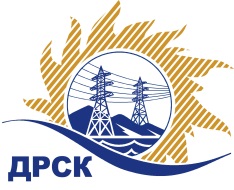 Акционерное Общество«Дальневосточная распределительная сетевая  компания»15.02.2017 г.   							                        № 285/МРУведомление № 1 о внесение измененийв  Документацию о закупке Организатор (Заказчик) закупочной процедуры – АО «Дальневосточная распределительная сетевая компания» (далее – АО «ДРСК») (Почтовый адрес: 675000, Амурская обл., г. Благовещенск, ул. Шевченко, 28, тел. 8 (4162) 397-205)Способ и предмет закупки: Открытый запрос цен на право заключения договора на поставку: «Предохранители», закупка 122.Извещение опубликованного на сайте в информационно-телекоммуникационной сети «Интернет» www.zakupki.gov.ru (далее — «официальный сайт») от 14.02.2017 под № 31704787511Внесены следующие изменения в  Документацию о закупке:Пункт 3.2.18  Документации о закупке читать в следующей редакции: «Предполагается, что рассмотрение заявок и подведение итогов  закупки будет осуществлено в срок до 17:00 (Благовещенского) времени  до «24» марта 2017 г по адресу 675000, Благовещенск, ул. Шевченко, 28, каб. 244. Организатор вправе, при необходимости, изменить данный срок.».Все остальные условия Извещения и Документации о закупке остаются без изменения.Ответственный секретарь Закупочной           комиссии 2 уровня АО «ДРСК»                                                               М.Г. ЕлисееваИсп. Коротаева Т.В. тел.(416-2) 397-205okzt7@drsk.ru